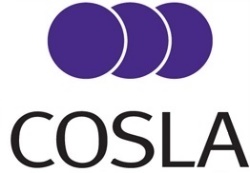 LD/22/0132There will be a COSLA Leaders’ meeting on Friday 30 September 2022 at 11am at Verity House and via MS Teams.Sally LoudonChief ExecutiveAGENDAPublic SessionIntroductionDraft Minute of Leaders 26th August, and continued 2nd September. Special Leaders 27th August. (LD/22/0133 and LD/22/0134)Presentation from Accounts Commission Chair (Bill Moyes)- presentation and questions
Local Authority Mutual Investment Trust (LAMIT) Board (LD/22/0135)Private sessionLocal Government Finance Update (LD/22/0136) Pay Claim 22/23 Update (LD/22/0137) – to be issued Wednesday 28th SeptemberCOSLA Plan 2022-2027 Update (LD/22/0138)National Care Service (LD/22/0139) National Care Service - Children’s Services Reform (LD/22/0140) Update on Joint Statement of Intent (LD/22/0141)Winter Planning – Health and Social Care (LD/22/0142) –   to be issued Wednesday 28th SeptemberProgramme for Government 2022-2023 (LD/22/0143) Disabled Children and Young People (Transitions to Adulthood) (Scotland) Bill (LD/22/0144) Distribution (LD/22/0145)  